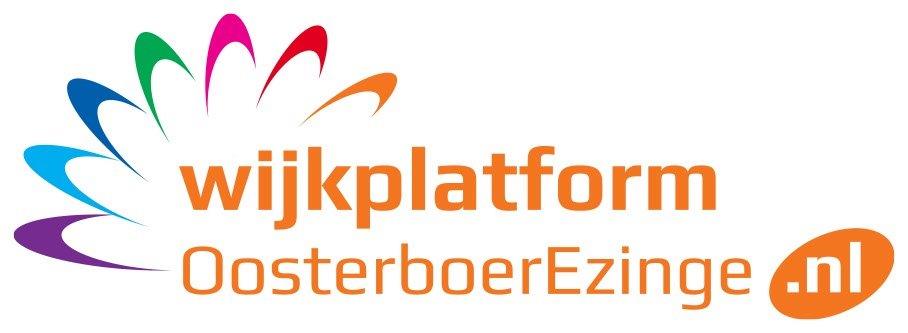 Notulen vergadering wijkplatform Oosterboer Ezinge d.d. 24 november 2015Aanwezig: Erik Roelofs, Jan Jonker, Jeanet Houwer, Hay Janssen, Jan Bomers,  Annerieke van Dongen, Ingrid van Hout, Els Boesjes, Emile de Vente, Henk Kats, Henro Konterman.Afwezig met kennisgeving: Henk den Toom, Kees van Leeuwen en Janet van Veen.1.OpeningErik opent de vergadering.2.Vaststellen agenda Er is voor deze vergadering geen agenda vastgesteld. We hebben voor deze avond 1 onderwerp en dat betreft communicatie.Aangezien er tijdens deze bijeenkomst alleen open wordt gediscussieerd over dit onderwerp, wordt dit niet verder genotuleerd.Erik geeft aan wat de aanleiding is voor deze bijeenkomst: Dit komt met name door de irritatie die er bij Kees is ontstaan tijdens de voorgaande vergadering. Dit is in een gesprek tussen Erik, Jan en Kees besproken. Dit gesprek is naar tevredenheid verlopen. Kees kan vanavond helaas wegens familieomstandigheden niet aanwezig zijn. Na de aanloopperiode van het wijkplatform is er gekozen voor het instellen van werkgroepen met een specifieke taak. De vraag waar we vanavond over gaan discussiëren is of dit het juiste format is. Hoe zorg je ervoor dat de verschillende groepen elkaar goed op de hoogte houden en dat de verbinding van het wijkplatform als geheel niet verloren gaat. Is het wel voldoende om in de vergaderingen dit alleen als vergaderpunt mee te nemen. Wie bepaalt wat er in welke groep wordt meegenomen en welke onderwerpen gaan alle wijkplatformleden aan. De belangrijkste conclusies en punten die naar voren zijn gekomen zijn:Wat is de visie en wat zijn de doelstellingen van het wijkplatform. Wat doen we wel, wat doen we niet.Zorg voor een open communicatie waarbij alle relevante punten ook op tafel komenApart agendapunt het z.g. Zen moment, om te voorkomen dat er irritaties ontstaan. Wanneer je iets dwars zit moet er een moment zijn waarop je dit kunt delen.Zorg voor duidelijke kaders en leg vast waar de grenzen liggen. Het wijkplatform bepaald gezamenlijk wat wel en niet bij ons thuishoort.Afsluiting jaar:Voorstel om wat te organiseren om het jaar af te sluiten en/of het nieuwe jaar te beginnen. Jan en Ingrid komen hier nog op terug. Etentje op school zou leuk zijn. 